République algérienne démocratique et populaireMinistère de l’enseignement supérieur et la recherche scientifiqueUniversité 8 mai 1945 – GuelmaFaculté sciences de la nature et la vie et sciences de la terre et l’univers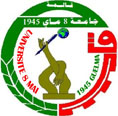 Programme de la journée 07/10/2021Promotion 2021 «Filière : Ecologie et environnement / Spécialités : Biodiversité et environnement, Eco éthologie, Agro écologie»Salle de conférence – bibliothèque SNV STUProgramme de la journée 07/10/2021Promotion 2021 «Filière : Ecologie et environnement / Spécialités : Biodiversité et environnement, Eco éthologie, Agro écologie»Salle de conférence – bibliothèque SNV STUEnregistrement des doctorants (signature de la liste de présence)Enregistrement des doctorants (signature de la liste de présence)Ouverture de la session par le président du comité de formation doctorale (CFD) – Pr. Nedjah RiadOuverture de la session par le président du comité de formation doctorale (CFD) – Pr. Nedjah RiadHeureNom et prénom du doctorant 8 : 30Nahli Chahrazad8 : 50Snani Sarra9 : 10Hezam Khaoula9 : 30HADJAB Aymen9 : 50HAMDI Rayene10 : 10HOUHAMDI Ines10 :30BOUSSAHA Amina10 : 50OUARTSI  Asmaa11 : 10HAKIM DjihaneRecommandations, Débat, PerspectivesRecommandations, Débat, Perspectives